Curriculum Overview for Personal DevelopmentYear 8Half term 2 will be updated prior to the start of the new half termHalf Term 1: Law & Order and Crime & InfluenceSubstantive Knowledge:What are rulesWhat make rules fairDifferences between rules and lawsBenefits and disadvantages of rulesFour sources of laws in EnglandHow Parliament creates new lawsMerits of a potential billWhat is a billMost common crimes in EnglandWhy crimes occurRoles in the police forceRole of the Crown Prosecution ServiceWhat cases go to courtDifferent types of courts in EnglandLinking courts to their hearing of crimesDifferences between courtsKey influences of children at different agesFactors that affect people’s actionsImpact of influential people on othersStereotypical perceptions of gangsWhy people choose to join a gangDisciplinary Knowledge:Literacy skillsAnalytical skillsSource analysisReading comprehensionDeveloping and sustaining argumentEmpathy Evaluating significance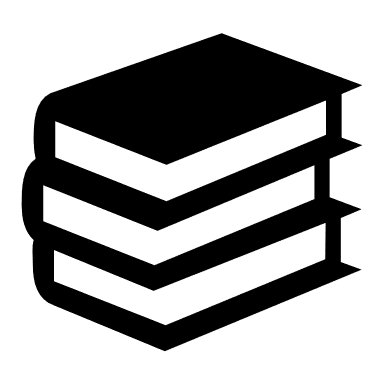 Whole class reading Individuals read aloud Opportunities for jump in reading for articles/source material.Skim reading source material to look for key phrases/wordsHalf Term 1: Law & Order and Crime & InfluenceSubstantive Knowledge:What are rulesWhat make rules fairDifferences between rules and lawsBenefits and disadvantages of rulesFour sources of laws in EnglandHow Parliament creates new lawsMerits of a potential billWhat is a billMost common crimes in EnglandWhy crimes occurRoles in the police forceRole of the Crown Prosecution ServiceWhat cases go to courtDifferent types of courts in EnglandLinking courts to their hearing of crimesDifferences between courtsKey influences of children at different agesFactors that affect people’s actionsImpact of influential people on othersStereotypical perceptions of gangsWhy people choose to join a gangDisciplinary Knowledge:Literacy skillsAnalytical skillsSource analysisReading comprehensionDeveloping and sustaining argumentEmpathy Evaluating significance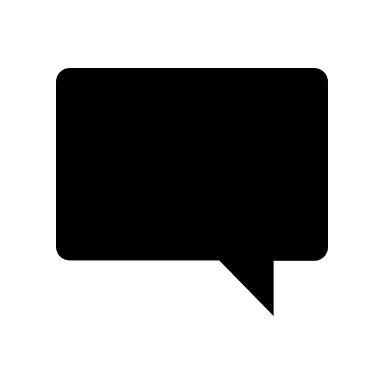 RulesLawBillLegislationCrimeStatisticsProsecution CourtMagistratesCrown CourtInfluencesConsequencesGang StereotypeHalf Term 1: Law & Order and Crime & InfluenceSubstantive Knowledge:What are rulesWhat make rules fairDifferences between rules and lawsBenefits and disadvantages of rulesFour sources of laws in EnglandHow Parliament creates new lawsMerits of a potential billWhat is a billMost common crimes in EnglandWhy crimes occurRoles in the police forceRole of the Crown Prosecution ServiceWhat cases go to courtDifferent types of courts in EnglandLinking courts to their hearing of crimesDifferences between courtsKey influences of children at different agesFactors that affect people’s actionsImpact of influential people on othersStereotypical perceptions of gangsWhy people choose to join a gangDisciplinary Knowledge:Literacy skillsAnalytical skillsSource analysisReading comprehensionDeveloping and sustaining argumentEmpathy Evaluating significance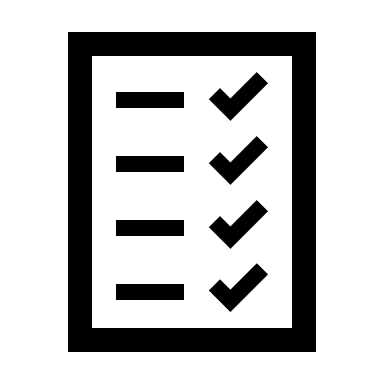 Regular low stakes knowledge factual recall assessment/test End of unit assessmentsIpsative assessmentHalf Term 1: Law & Order and Crime & InfluenceSubstantive Knowledge:What are rulesWhat make rules fairDifferences between rules and lawsBenefits and disadvantages of rulesFour sources of laws in EnglandHow Parliament creates new lawsMerits of a potential billWhat is a billMost common crimes in EnglandWhy crimes occurRoles in the police forceRole of the Crown Prosecution ServiceWhat cases go to courtDifferent types of courts in EnglandLinking courts to their hearing of crimesDifferences between courtsKey influences of children at different agesFactors that affect people’s actionsImpact of influential people on othersStereotypical perceptions of gangsWhy people choose to join a gangDisciplinary Knowledge:Literacy skillsAnalytical skillsSource analysisReading comprehensionDeveloping and sustaining argumentEmpathy Evaluating significance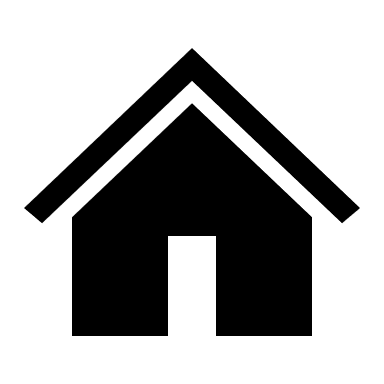 DocumentaryQuizArticle analysis 